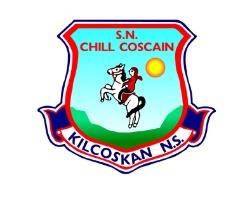 Kilcoskan N.S. Calendar for the School Year 2020-2021 Back to school: 9am Thursday 27th August 2020 (full day for all pupils. New junior infants 9am-12pm for first 7 school days, up to Friday 6th Sept, full day Mon 7th Sept). October midterm break term 1: School closed Monday 26th October to Friday 30th   October inclusive. School reopens Monday 2nd November. Christmas holidays: School closes at 12pm on Tuesday 22nd December 2020 (last day of term 1) . School reopens for term 2 on Wednesday 6th January 2020.  February midterm break term 2: School closed Thursday 18th and Friday 19th  February 2021. School reopens Monday 22nd  February 2021. St. Patrick’s Day Break: School closed Wednesday 17th to Friday 19th March inclusive. School reopens Monday 22nd  March. Easter holidays: School closes at 12pm on Friday 26th March 2021 for last day of term 2.  School reopens for term 3 on Monday 12th April 2021.  May break term 3: School closed Friday 30th April to Tuesday 4th May 2021 inclusive.  School reopens on Wednesday 5th May.    June break term 3: School closed Thursday 3rd  June to Tuesday 8th  June 2021 inclusive. School reopens on Wednesday 9th June .     Last day of the school year: School closes at 12pm for all pupils on Wednesday 30th June 2021. This will be the last day of term 3.  Early closure: Dates for early closure (if any) for all pupils at 1.40pm to facilitate staff meetings and planning etc. in line with Department of Education policy will be communicated in September. Also all schools will be having a one-day seminar in Term 1  (Date TBC ) to focus on the implementation of the new language curriculum, (this will mean the school being closed for that seminar- again date TBC) Junior & Senior Infant Day: 9am – 1.40pm. 1st – 6th Class Day: 9am – 2.40pm Dates for Sacraments of First Penance, Holy Communion and Confirmation, once provided to the school by St.Canice’s Parish, will be provided to parents promptly. The school calendar, set by the Kilcoskan NS Board of Management,  operates in line with Department of Education requirements: Circular 0009/2017 www.education.ie  __________________________________________________ Kilcoskan National School, Kilcoskan, The Ward, Co. Dublin. Ph: 01 8351508 / 087 6648800 